Mechanical Engineer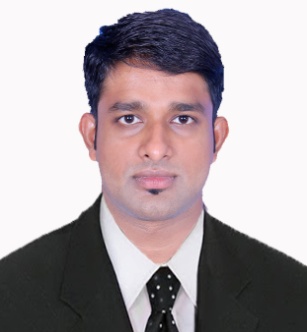  JOJU Btech & Diploma in Mechanical EngineeringE-mail: Joju.374036@2freemail.com  Dubai                CAREER OBJECTIVE            To work in a firm with a professional work driven environment where I can utilize and apply my knowledge, skills which would enable me as a fresh graduate to grow while fulfilling organizational goals.EXPERIENCEACTUTECH ACTUATOR TECHNOLOGY Pvt.LtdMechanical Engineer (2016-2017)Via San Lorenzo 70, ItalyDuties & ResponsibilitiesUsed AutoCAD system to prepare engineering blueprints.Execution of jobs according to the drawings.Inspection of completed jobs in accordance with the requirements.Handling the work safely by obeying plant safety rules.ACADEMIC CREDENTIALSEXPERIENTIAL LEARNING (SUMMER INTERNSHIP PROGRAM)Company Name 		 : Apollo tires Pvt. Ltd.                                                     .Duration   		 : 20.06.2015 to 30.06.2015PROJECTS UNDERTAKENMAIN PROJECTDesign of spring loaded hydraulic rail clamp for withstanding wind speed in ship unloader.MINI PROJECTPower generation from railway station platforms.IT PROFICIENCYDesigning Tools : Auto CAD ,Solid worksPackages :M S Office( Word, Power Point, Excel, Outlook,)Adobe PhotoshopInternet  Browsing         TECHNICAL PROFICIENCYCompleted Diploma in PROCESS CONTROL INSTRUMENTATION INTERPERSONAL SKILLSAbility to rapidly build relationship and set up trust.Good knowledge in mechanical design techniques.Ability to design mechanical structures according to the requirement.Good command over English, Italian & other Indian languages Ability to manage my available resources (manpower, time, equipment)Confident and DeterminedAbility to cope up with different situations.PERSONAL DETAILS                                                                                                                                                                                                                                                                                                                         Date of Birth    		:   10-08-1992    Sex                    		:   MaleLanguage Known		:   Malayalam ,English & Hindi                                                        Marital Status 			:   SingleNationality/Religion		:   Indian / ChristianPASSPORT DETAILS                                                                                                                                                                                                                                                                                                                         Passport number		:   P0810899Place of issue			:   CochinDate of issue			:   04-05-2016DECLARATION                                                                                                                                                                                                                                                                                                                         I do hereby declare that the above information is true to the best of my knowledge.Yours Sincerely 	  JOJU 						 		                QualificationBoard/UniversityYearPercentageB.Tech    (Mechanical)Calicut University, Kozhikode20166.6/10Diploma (Mechanical)Anna University, Chennai201383.17%